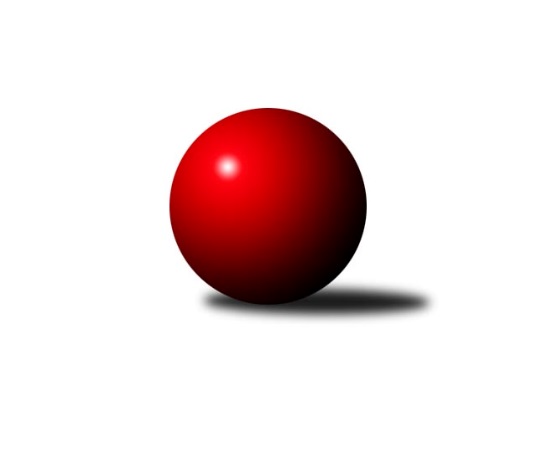 Č.10Ročník 2017/2018	1.2.2018Nejlepšího výkonu v tomto kole: 2508 dosáhlo družstvo: TJ Sokol Bohumín EOkresní přebor Ostrava 2017/2018Výsledky 10. kolaSouhrnný přehled výsledků:TJ Unie Hlubina E	- TJ Unie Hlubina˝D˝	2:6	2370:2399	6.0:6.0	29.1.TJ Sokol Bohumín E	- SKK Ostrava C	5:3	2508:2444	8.0:4.0	30.1.SKK Ostrava˝D˝	- TJ Sokol Bohumín D	6:2	2245:2195	7.0:5.0	31.1.TJ VOKD Poruba ˝B˝	- TJ Unie Hlubina C	5:3	2293:2189	7.0:5.0	31.1.TJ Sokol Bohumín F	- TJ Michalkovice B	5:3	2271:2250	5.0:7.0	1.2.Tabulka družstev:	1.	TJ Sokol Bohumín E	10	8	1	1	58.5 : 21.5 	79.0 : 41.0 	 2362	17	2.	SKK Ostrava C	10	7	0	3	51.0 : 29.0 	67.0 : 53.0 	 2342	14	3.	SKK Ostrava˝D˝	10	7	0	3	42.5 : 37.5 	56.0 : 64.0 	 2293	14	4.	TJ VOKD Poruba ˝B˝	10	5	1	4	41.0 : 39.0 	58.0 : 62.0 	 2254	11	5.	TJ Unie Hlubina C	10	5	0	5	35.5 : 44.5 	53.0 : 67.0 	 2277	10	6.	TJ Sokol Bohumín F	10	4	0	6	31.0 : 49.0 	56.0 : 64.0 	 2248	8	7.	TJ Unie Hlubina E	10	2	3	5	38.0 : 42.0 	63.0 : 57.0 	 2303	7	8.	TJ Unie Hlubina˝D˝	10	3	1	6	33.0 : 47.0 	55.0 : 65.0 	 2263	7	9.	TJ Sokol Bohumín D	10	3	0	7	35.5 : 44.5 	58.0 : 62.0 	 2264	6	10.	TJ Michalkovice B	10	3	0	7	34.0 : 46.0 	55.0 : 65.0 	 2270	6Podrobné výsledky kola:	 TJ Unie Hlubina E	2370	2:6	2399	TJ Unie Hlubina˝D˝	Radovan Kysučan	 	 168 	 194 		362 	 0:2 	 396 	 	196 	 200		Koloman Bagi	Jaroslav Klekner	 	 218 	 218 		436 	 2:0 	 377 	 	187 	 190		František Sedláček	Libor Mendlík	 	 148 	 194 		342 	 0:2 	 374 	 	177 	 197		Michal Brablec	Lubomír Jančar	 	 200 	 219 		419 	 2:0 	 391 	 	198 	 193		Libor Pšenica	Veronika Rybářová	 	 201 	 224 		425 	 1:1 	 450 	 	232 	 218		František Oliva	Daniel Herák	 	 201 	 185 		386 	 1:1 	 411 	 	198 	 213		Hana Vlčkovározhodčí: Nejlepší výkon utkání: 450 - František Oliva	 TJ Sokol Bohumín E	2508	5:3	2444	SKK Ostrava C	David Zahradník	 	 197 	 199 		396 	 1:1 	 383 	 	201 	 182		Miroslav Futerko ml.	Lukáš Modlitba	 	 234 	 243 		477 	 2:0 	 416 	 	209 	 207		Miroslav Heczko	Miroslava Ševčíková	 	 206 	 208 		414 	 2:0 	 392 	 	200 	 192		František Deingruber	Andrea Rojová	 	 174 	 196 		370 	 1:1 	 395 	 	208 	 187		Oldřich Stolařík	Lubomír Richter	 	 197 	 225 		422 	 1:1 	 424 	 	205 	 219		Miroslav Futerko	Martin Ševčík	 	 228 	 201 		429 	 1:1 	 434 	 	222 	 212		Martin Futerkorozhodčí: Nejlepší výkon utkání: 477 - Lukáš Modlitba	 SKK Ostrava˝D˝	2245	6:2	2195	TJ Sokol Bohumín D	Bohumil Klimša	 	 165 	 169 		334 	 0:2 	 407 	 	190 	 217		Miroslav Paloc	Blažena Kolodějová	 	 166 	 169 		335 	 1:1 	 329 	 	158 	 171		Markéta Kohutková	Jiří Koloděj	 	 213 	 210 		423 	 2:0 	 386 	 	206 	 180		Vojtěch Zaškolný	Miroslav Koloděj	 	 198 	 227 		425 	 2:0 	 338 	 	166 	 172		Ondřej Kohutek	René Svoboda	 	 174 	 177 		351 	 1:1 	 362 	 	162 	 200		Hana Zaškolná	Jaroslav Čapek	 	 177 	 200 		377 	 1:1 	 373 	 	189 	 184		Zdeněk Franekrozhodčí: Nejlepší výkon utkání: 425 - Miroslav Koloděj	 TJ VOKD Poruba ˝B˝	2293	5:3	2189	TJ Unie Hlubina C	Antonín Chalcář	 	 173 	 196 		369 	 1:1 	 371 	 	193 	 178		Martin Gužík	Rostislav Sabela	 	 222 	 201 		423 	 2:0 	 335 	 	173 	 162		Michal Zatyko ml.	Helena Martinčáková	 	 185 	 195 		380 	 2:0 	 353 	 	178 	 175		Josef Navalaný	Jaroslav Hrabuška	 	 216 	 173 		389 	 1:1 	 364 	 	179 	 185		Karel Kudela	Ladislav Míka	 	 185 	 193 		378 	 0:2 	 398 	 	198 	 200		Jiří Břeska	Roman Klímek	 	 181 	 173 		354 	 1:1 	 368 	 	167 	 201		Rudolf Rieznerrozhodčí: Nejlepší výkon utkání: 423 - Rostislav Sabela	 TJ Sokol Bohumín F	2271	5:3	2250	TJ Michalkovice B	Günter Cviner	 	 229 	 183 		412 	 1:1 	 369 	 	167 	 202		Jan Ščerba	Vladimír Sládek	 	 160 	 184 		344 	 1:1 	 374 	 	196 	 178		Petr Řepecký	Ladislav Štafa	 	 191 	 170 		361 	 2:0 	 329 	 	164 	 165		Radomíra Kašková	Jana Sliwková	 	 190 	 181 		371 	 0:2 	 373 	 	191 	 182		Michal Borák	Pavlína Křenková	 	 222 	 189 		411 	 1:1 	 390 	 	189 	 201		Petr Jurášek	Jiří Toman	 	 195 	 177 		372 	 0:2 	 415 	 	205 	 210		Josef Jurášekrozhodčí: Nejlepší výkon utkání: 415 - Josef JurášekPořadí jednotlivců:	jméno hráče	družstvo	celkem	plné	dorážka	chyby	poměr kuž.	Maximum	1.	Jiří Koloděj 	SKK Ostrava˝D˝	424.71	294.9	129.8	4.9	4/4	(442)	2.	Daniel Dudek 	TJ Michalkovice B	420.83	290.7	130.2	6.3	2/3	(441)	3.	Martin Futerko 	SKK Ostrava C	415.64	286.2	129.4	3.0	5/5	(440)	4.	František Oliva 	TJ Unie Hlubina˝D˝	414.39	282.7	131.7	4.6	3/4	(460)	5.	Jaroslav Klekner 	TJ Unie Hlubina E	413.42	282.3	131.2	6.0	3/3	(436)	6.	Vojtěch Zaškolný 	TJ Sokol Bohumín D	410.00	284.9	125.1	5.8	4/4	(449)	7.	Lukáš Modlitba 	TJ Sokol Bohumín E	409.17	276.3	132.9	4.3	3/3	(477)	8.	Miroslav Heczko 	SKK Ostrava C	405.06	285.4	119.7	7.7	4/5	(418)	9.	Lubomír Richter 	TJ Sokol Bohumín E	402.89	283.5	119.4	4.8	3/3	(440)	10.	Michaela Černá 	TJ Unie Hlubina C	401.80	286.6	115.2	8.1	3/4	(423)	11.	Miroslava Ševčíková 	TJ Sokol Bohumín E	399.78	279.5	120.3	7.9	3/3	(423)	12.	Rudolf Riezner 	TJ Unie Hlubina C	398.46	283.4	115.0	9.1	4/4	(439)	13.	Miroslav Futerko 	SKK Ostrava C	398.35	274.5	123.9	7.6	5/5	(429)	14.	Daniel Herák 	TJ Unie Hlubina E	398.35	285.2	113.2	8.5	2/3	(412)	15.	Jaroslav Čapek 	SKK Ostrava˝D˝	398.00	275.9	122.1	4.8	4/4	(435)	16.	Zdeněk Zhýbala 	TJ Michalkovice B	397.83	273.3	124.5	7.3	3/3	(424)	17.	Jiří Břeska 	TJ Unie Hlubina C	396.58	284.6	112.0	7.3	3/4	(420)	18.	Jaroslav Kecskés 	TJ Unie Hlubina˝D˝	396.00	288.9	107.1	10.0	3/4	(436)	19.	Miroslav Paloc 	TJ Sokol Bohumín D	395.89	276.5	119.4	6.6	3/4	(409)	20.	Libor Pšenica 	TJ Unie Hlubina˝D˝	395.70	280.0	115.8	7.7	4/4	(416)	21.	Günter Cviner 	TJ Sokol Bohumín F	394.23	278.8	115.4	6.8	5/5	(415)	22.	Miroslav Koloděj 	SKK Ostrava˝D˝	394.17	278.6	115.5	8.0	4/4	(440)	23.	Rostislav Sabela 	TJ VOKD Poruba ˝B˝	393.06	276.9	116.2	7.9	5/5	(423)	24.	Martin Ferenčík 	TJ Unie Hlubina C	393.00	285.7	107.3	13.0	3/4	(426)	25.	František Deingruber 	SKK Ostrava C	392.53	278.5	114.0	8.4	4/5	(408)	26.	Andrea Rojová 	TJ Sokol Bohumín E	391.90	282.6	109.3	9.9	3/3	(413)	27.	Miroslav Futerko ml. 	SKK Ostrava C	391.62	272.0	119.6	9.4	5/5	(410)	28.	Josef Paulus 	TJ Michalkovice B	391.00	278.2	112.8	10.0	3/3	(409)	29.	Lubomír Jančar 	TJ Unie Hlubina E	390.22	278.8	111.4	10.2	3/3	(419)	30.	David Zahradník 	TJ Sokol Bohumín E	390.20	272.3	117.9	8.0	2/3	(410)	31.	Ladislav Míka 	TJ VOKD Poruba ˝B˝	390.18	274.8	115.4	9.1	4/5	(418)	32.	Jaroslav Hrabuška 	TJ VOKD Poruba ˝B˝	390.05	272.1	118.0	9.7	5/5	(419)	33.	Hana Zaškolná 	TJ Sokol Bohumín D	387.45	267.1	120.4	8.9	4/4	(412)	34.	Pavlína Křenková 	TJ Sokol Bohumín F	387.00	273.8	113.2	9.0	5/5	(412)	35.	Jan Petrovič 	TJ Unie Hlubina E	386.67	281.3	105.3	7.9	3/3	(412)	36.	Veronika Rybářová 	TJ Unie Hlubina E	386.47	279.0	107.5	9.2	3/3	(425)	37.	Michal Borák 	TJ Michalkovice B	386.07	276.2	109.8	9.5	3/3	(418)	38.	Antonín Chalcář 	TJ VOKD Poruba ˝B˝	385.35	277.5	107.9	9.1	5/5	(400)	39.	Petr Řepecký 	TJ Michalkovice B	382.00	272.1	109.9	11.2	3/3	(403)	40.	Petr Jurášek 	TJ Michalkovice B	381.13	275.5	105.7	10.0	3/3	(419)	41.	Hana Vlčková 	TJ Unie Hlubina˝D˝	379.72	269.9	109.8	8.7	3/4	(424)	42.	Libor Mendlík 	TJ Unie Hlubina E	376.75	275.5	101.3	11.9	3/3	(408)	43.	Koloman Bagi 	TJ Unie Hlubina˝D˝	376.50	264.8	111.8	9.0	4/4	(416)	44.	Jan Ščerba 	TJ Michalkovice B	373.80	270.0	103.8	11.3	3/3	(403)	45.	Martin Ševčík 	TJ Sokol Bohumín E	371.83	271.3	100.6	12.4	3/3	(429)	46.	Jana Sliwková 	TJ Sokol Bohumín F	370.96	261.0	110.0	9.6	5/5	(403)	47.	Ladislav Štafa 	TJ Sokol Bohumín F	370.37	266.5	103.9	12.3	5/5	(423)	48.	Karel Kudela 	TJ Unie Hlubina C	370.05	270.5	99.5	13.4	4/4	(425)	49.	Pavel Rybář 	TJ Unie Hlubina E	368.75	265.0	103.8	12.0	2/3	(384)	50.	Pavel Kubina 	SKK Ostrava˝D˝	368.33	262.0	106.3	13.8	3/4	(417)	51.	Martin Gužík 	TJ Unie Hlubina C	366.42	264.0	102.4	12.7	3/4	(404)	52.	Rostislav Hrbáč 	SKK Ostrava C	366.13	262.4	103.8	12.0	4/5	(419)	53.	Zdeněk Franek 	TJ Sokol Bohumín D	366.06	257.3	108.7	10.6	3/4	(427)	54.	Markéta Kohutková 	TJ Sokol Bohumín D	365.05	266.3	98.7	11.7	4/4	(403)	55.	Helena Martinčáková 	TJ VOKD Poruba ˝B˝	365.00	262.5	102.5	11.5	4/5	(403)	56.	Vladimír Sládek 	TJ Sokol Bohumín F	363.60	260.3	103.3	10.9	5/5	(407)	57.	Ondřej Kohutek 	TJ Sokol Bohumín D	363.38	267.3	96.1	15.9	4/4	(395)	58.	Petr Lembard 	TJ Sokol Bohumín F	363.20	264.2	99.1	13.9	5/5	(388)	59.	František Sedláček 	TJ Unie Hlubina˝D˝	361.17	279.8	81.4	18.4	3/4	(398)	60.	František Modlitba 	TJ Sokol Bohumín E	357.50	269.0	88.5	11.8	3/3	(387)	61.	Blažena Kolodějová 	SKK Ostrava˝D˝	355.50	262.0	93.5	13.0	4/4	(380)	62.	Bohumil Klimša 	SKK Ostrava˝D˝	355.04	261.6	93.5	13.7	4/4	(404)	63.	Michal Zatyko ml. 	TJ Unie Hlubina C	353.75	259.6	94.2	13.3	3/4	(388)	64.	David Mičúnek 	TJ Unie Hlubina E	352.80	264.8	88.0	14.7	3/3	(381)	65.	Vlastimil Pacut 	TJ Sokol Bohumín D	349.75	256.1	93.7	13.8	4/4	(400)	66.	Vojtěch Turlej 	TJ VOKD Poruba ˝B˝	348.40	257.0	91.4	15.8	5/5	(401)	67.	Valentýn Výkruta 	TJ Michalkovice B	345.33	252.8	92.5	13.3	3/3	(379)	68.	Radomíra Kašková 	TJ Michalkovice B	335.83	249.0	86.8	17.0	2/3	(361)		Lenka Raabová 	TJ Unie Hlubina C	405.00	284.0	121.0	4.0	1/4	(406)		Josef Jurášek 	TJ Michalkovice B	392.50	276.0	116.5	9.5	1/3	(415)		Roman Klímek 	TJ VOKD Poruba ˝B˝	386.00	270.3	115.7	9.3	3/5	(409)		Oldřich Stolařík 	SKK Ostrava C	381.67	269.7	112.0	6.7	3/5	(395)		Oldřich Neuverth 	TJ Unie Hlubina˝D˝	380.75	270.3	110.5	11.0	1/4	(404)		Alena Koběrová 	TJ Unie Hlubina˝D˝	379.00	279.2	99.8	13.5	2/4	(401)		Josef Navalaný 	TJ Unie Hlubina C	374.10	271.4	102.7	9.4	2/4	(415)		Jiří Toman 	TJ Sokol Bohumín F	367.75	274.8	93.0	16.3	1/5	(395)		René Svoboda 	SKK Ostrava˝D˝	363.50	270.4	93.1	14.2	2/4	(383)		František Tříska 	TJ Unie Hlubina˝D˝	363.25	270.8	92.5	15.3	2/4	(377)		Radovan Kysučan 	TJ Unie Hlubina E	362.00	274.0	88.0	14.0	1/3	(362)		Bart Brettschneider 	TJ Unie Hlubina C	351.00	280.0	71.0	20.0	1/4	(351)		Vladimír Malovaný 	SKK Ostrava C	348.00	244.0	104.0	16.0	1/5	(348)		Karolina Chodurová 	SKK Ostrava C	347.78	263.0	84.8	15.1	3/5	(375)		Vladimír Korta 	SKK Ostrava˝D˝	347.50	256.0	91.5	14.0	2/4	(371)		Jáchym Kratoš 	TJ VOKD Poruba ˝B˝	347.00	261.0	86.0	12.0	1/5	(347)		Michal Brablec 	TJ Unie Hlubina˝D˝	346.50	249.7	96.8	13.5	2/4	(378)		Jiří Preksta 	TJ Unie Hlubina˝D˝	331.00	248.5	82.5	19.5	2/4	(349)		Vladimír Rada 	TJ VOKD Poruba ˝B˝	297.00	228.0	69.0	19.0	1/5	(297)Sportovně technické informace:Starty náhradníků:registrační číslo	jméno a příjmení 	datum startu 	družstvo	číslo startu25498	Radovan Kysučan	29.01.2018	TJ Unie Hlubina E	1x20116	Jiří Toman	01.02.2018	TJ Sokol Bohumín F	1x14250	Jaroslav Klekner	29.01.2018	TJ Unie Hlubina E	1x23262	Michal Brablec	29.01.2018	TJ Unie Hlubina˝D˝	1x
Hráči dopsaní na soupisku:registrační číslo	jméno a příjmení 	datum startu 	družstvo	Program dalšího kola:11. kolo5.2.2018	po	16:00	TJ Michalkovice B - TJ Unie Hlubina E	5.2.2018	po	16:00	TJ Unie Hlubina˝D˝ - TJ VOKD Poruba ˝B˝	6.2.2018	út	16:00	TJ Sokol Bohumín E - SKK Ostrava˝D˝	7.2.2018	st	16:00	SKK Ostrava C - TJ Sokol Bohumín F	Nejlepší šestka kola - absolutněNejlepší šestka kola - absolutněNejlepší šestka kola - absolutněNejlepší šestka kola - absolutněNejlepší šestka kola - dle průměru kuželenNejlepší šestka kola - dle průměru kuželenNejlepší šestka kola - dle průměru kuželenNejlepší šestka kola - dle průměru kuželenNejlepší šestka kola - dle průměru kuželenPočetJménoNázev týmuVýkonPočetJménoNázev týmuPrůměr (%)Výkon6xLukáš ModlitbaBohumín E4773xLukáš ModlitbaBohumín E122.214775xFrantišek OlivaHlubina D4502xRostislav SabelaVOKD B114.054234xJaroslav KleknerHlubina E4364xMiroslav KolodějOstrava D113.554254xMartin FuterkoSKK C4345xFrantišek OlivaHlubina D113.454502xMartin ŠevčíkBohumín E4295xJiří KolodějOstrava D113.014233xVeronika RybářováHlubina E4257xMartin FuterkoSKK C111.19434